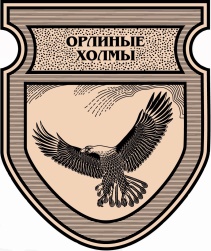 Приложение №2 к Распоряжению Председателя СНТ «Орлиные холмы»№ 2-10/1 от 13 апреля 2020г. ЗАПРОСо согласовании работ по озеленению и благоустройству территории Зоны Общественного Пользования на участке примыкания объекта капитального строительства к сетям и линейным сооружениям СНТ «Орлиные холмы».    1. Реквизиты заявителя:__________________________________________________________________________________.  (для физического лица: фамилия, имя, отчество, номер участка в СНТ «Орлиные холмы»)В связи с проведением работ по озеленению и благоустройству прилегающей к участку территории прошу   согласовать размещение зелёных насаждений на участке примыкания объекта капитального строительства к сетям и линейным сооружениям СНТ «Орлиные холмы».К посадке планируются следующие виды растений:________________________________________________________________________________________________________Благоустройство планируется в следующем объеме:____________________________________________________Прошу учесть указанные посадки при нанесении в дендрологическом плане и перечётной ведомости СНТ «Орлиные холмы», а также при осуществлении контроля за сохранностью вышеуказанных   зелёных насаждений.В случае повреждения зелёных насаждений, попадающих в охранные зоны сетей СНТ «Орлиные холмы», в ходе проведения аварийных работ гарантирую восстановление повреждений за свой счет.Приложение: Схема размещения зелёных насаждений на участке примыкания объекта капитального строительства к сетям и линейным сооружениям СНТ «Орлиные холмы».Заявитель:_______________________  _______________  _________________________________                            (подпись)                                (фамилия, имя, отчество заявителя, контактный телефон)